Załącznik nr 4 do OgłoszeniaCiągnik URSUS C-355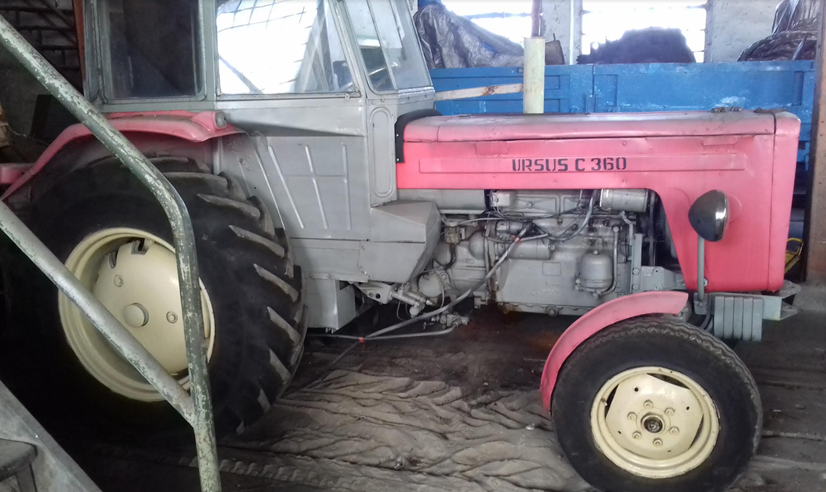 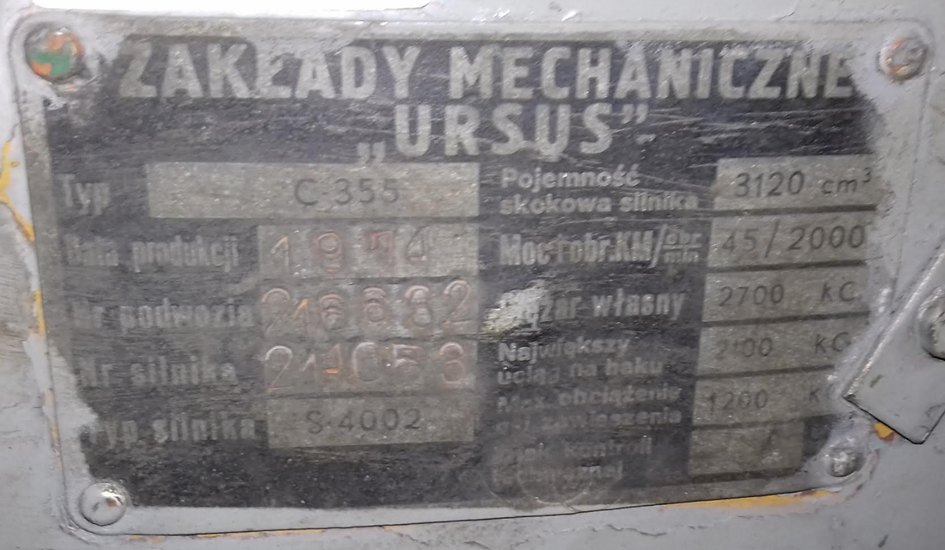 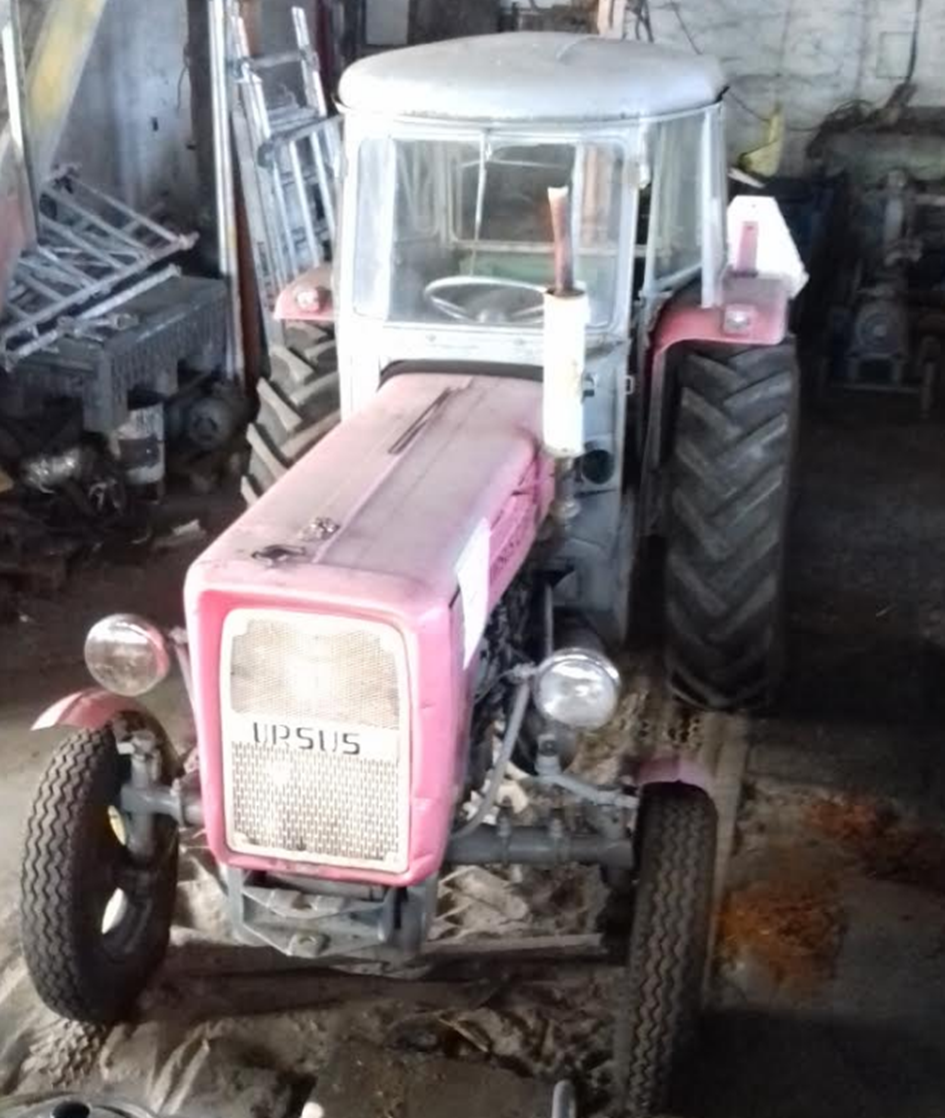 Ładowarka CYKLOP T-214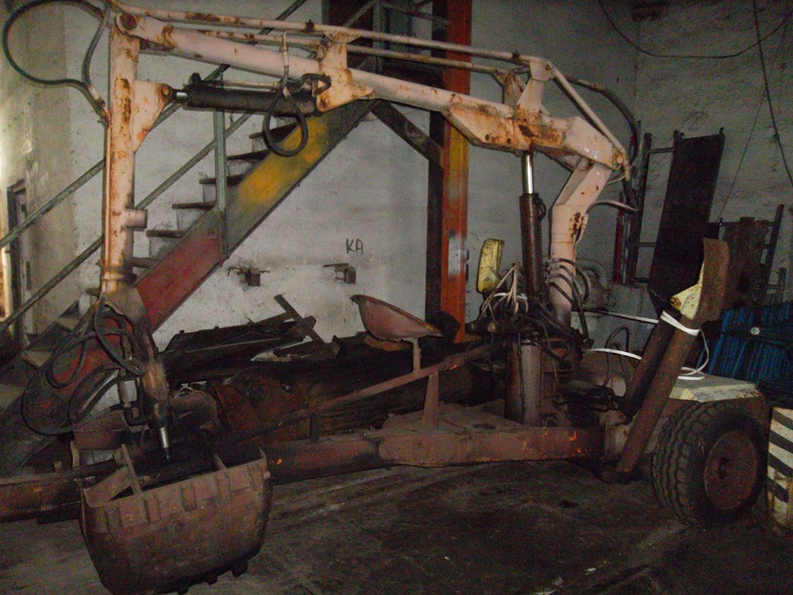 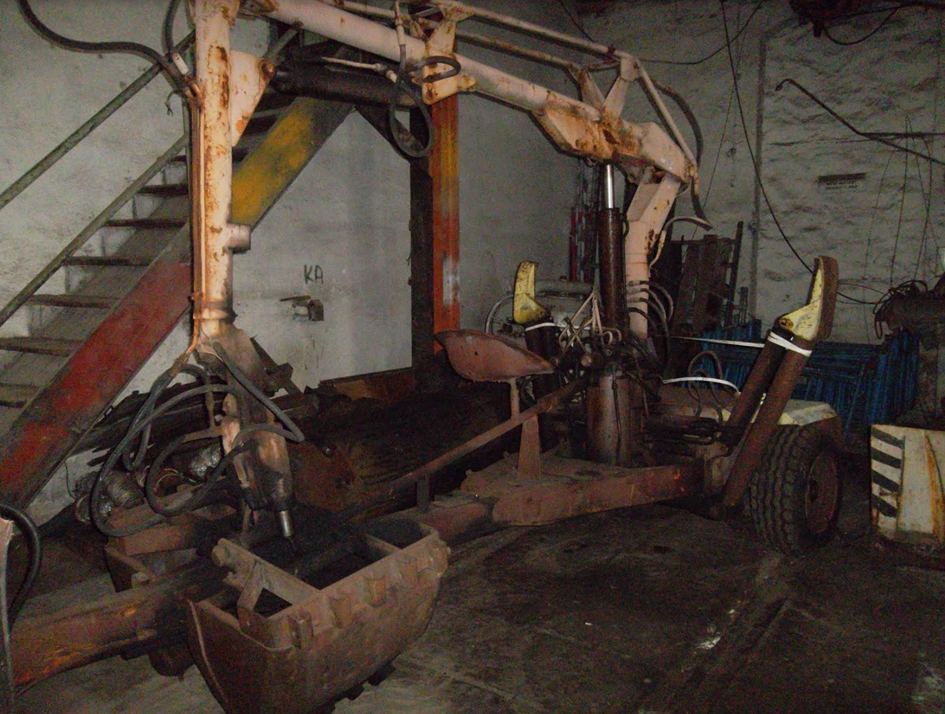 